8.5. MAJČIN DANUčenici 2.a u produženom su boravku tokom ovog tjedna bili jako vrijedni te su izradili magnetiće, koverte i čestitke za svoje majke. 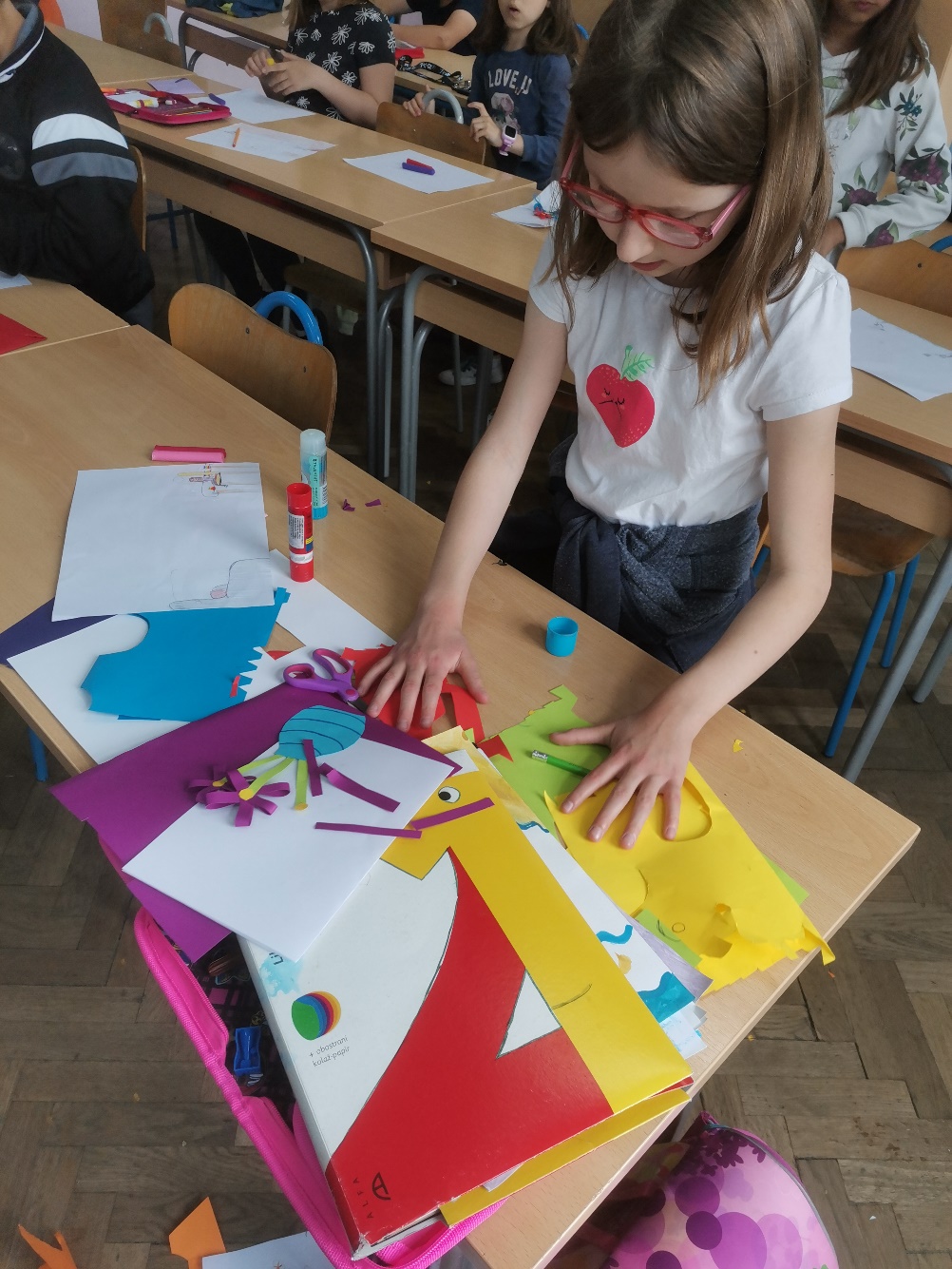 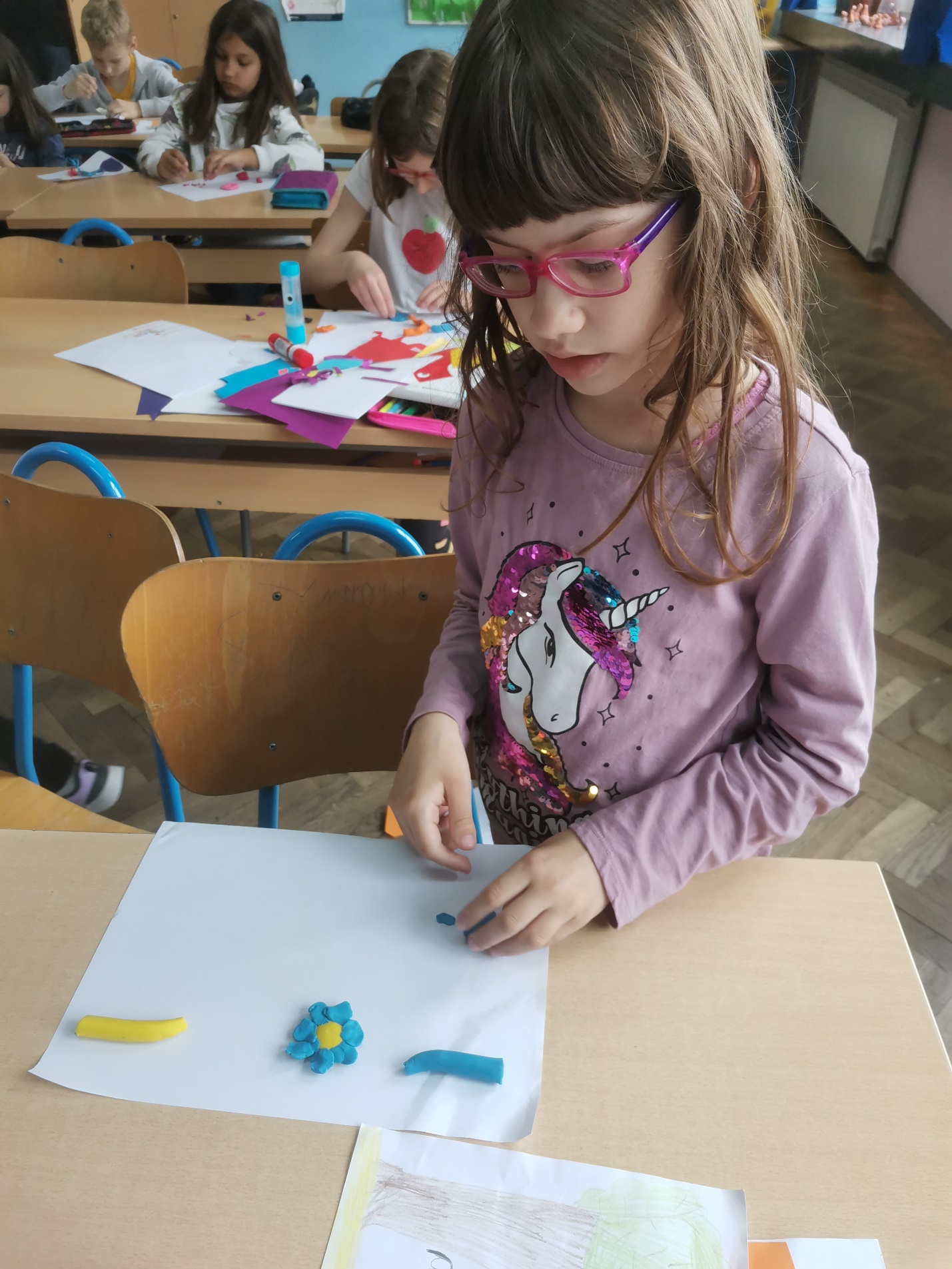 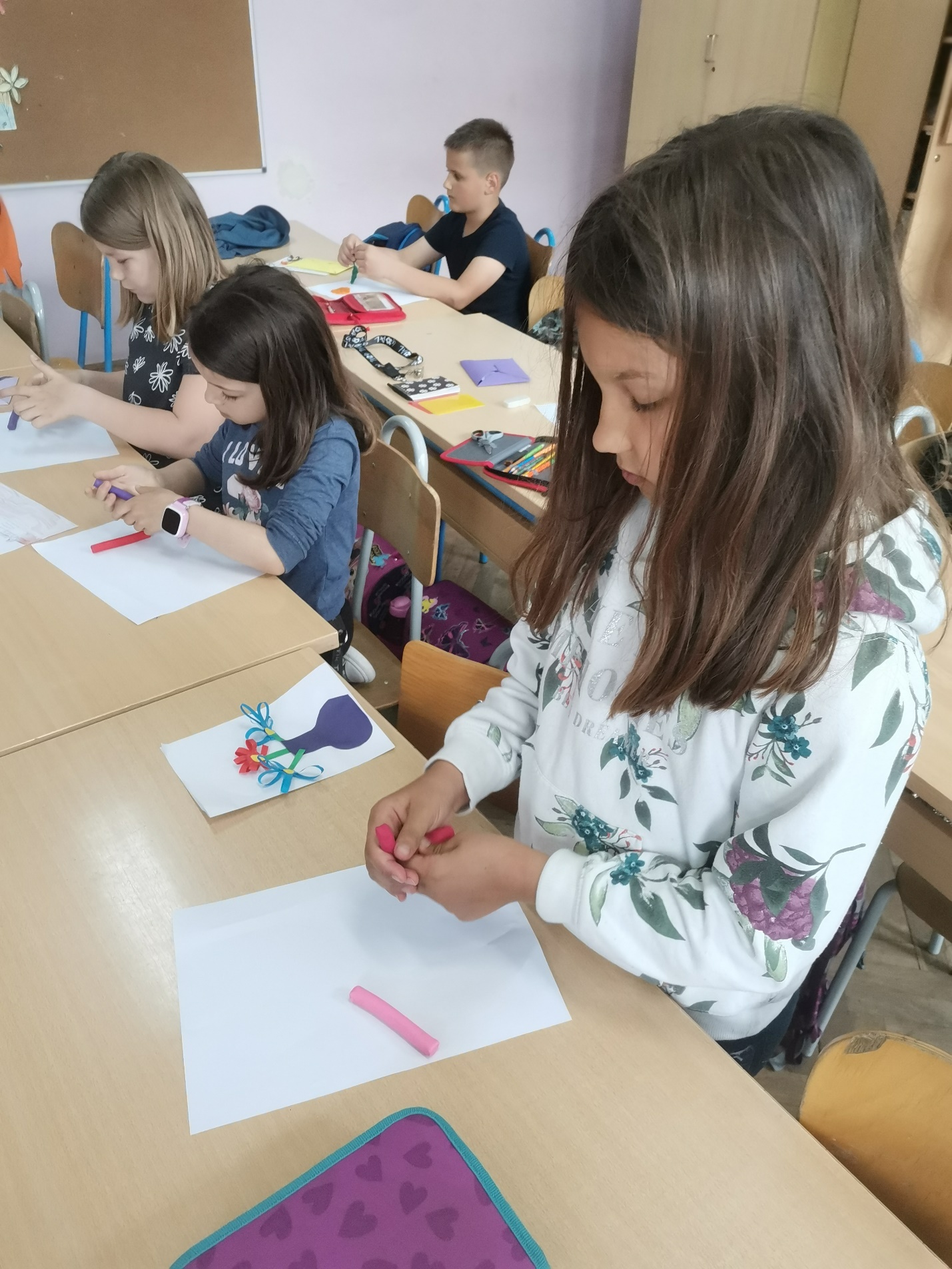 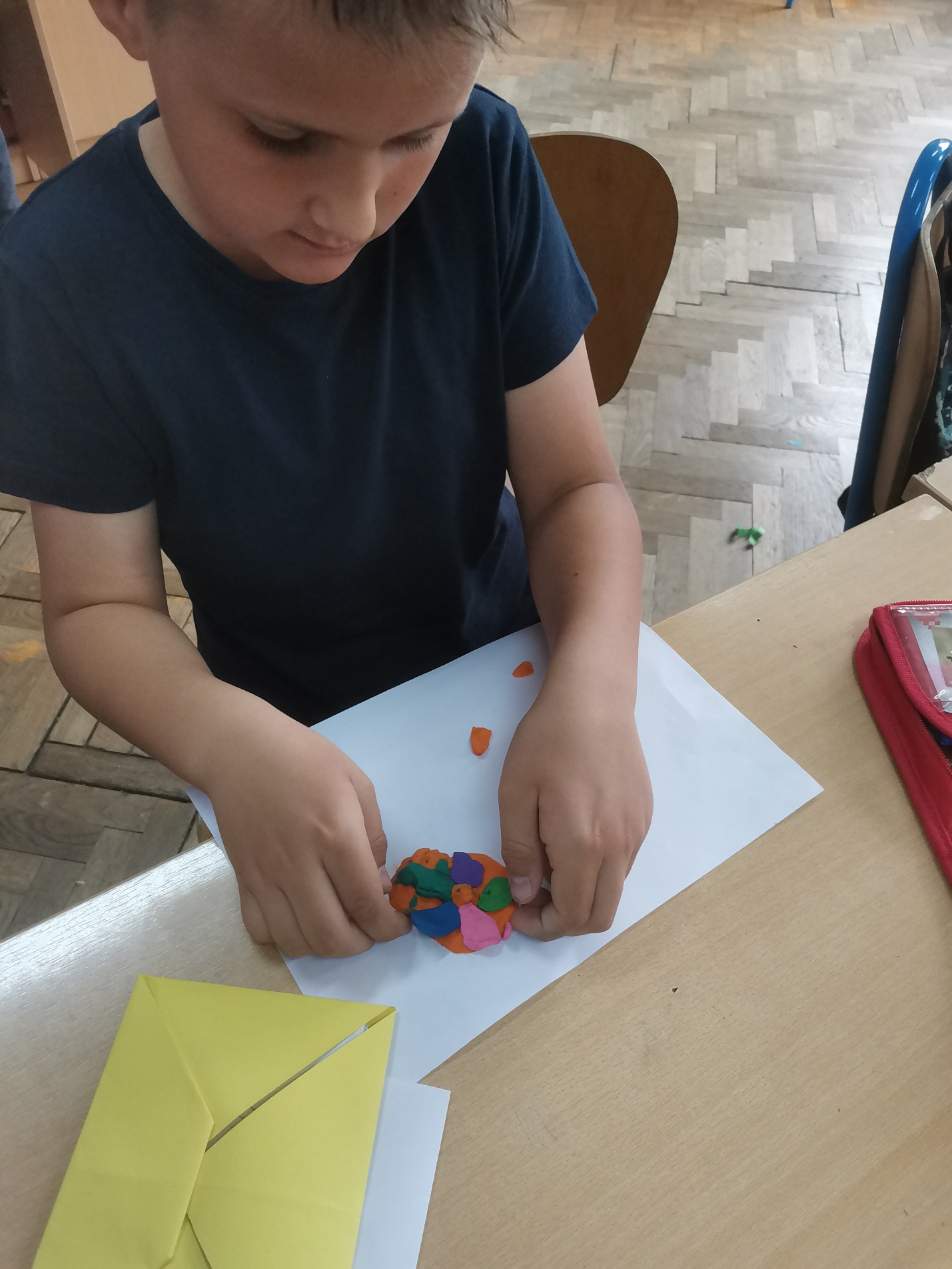 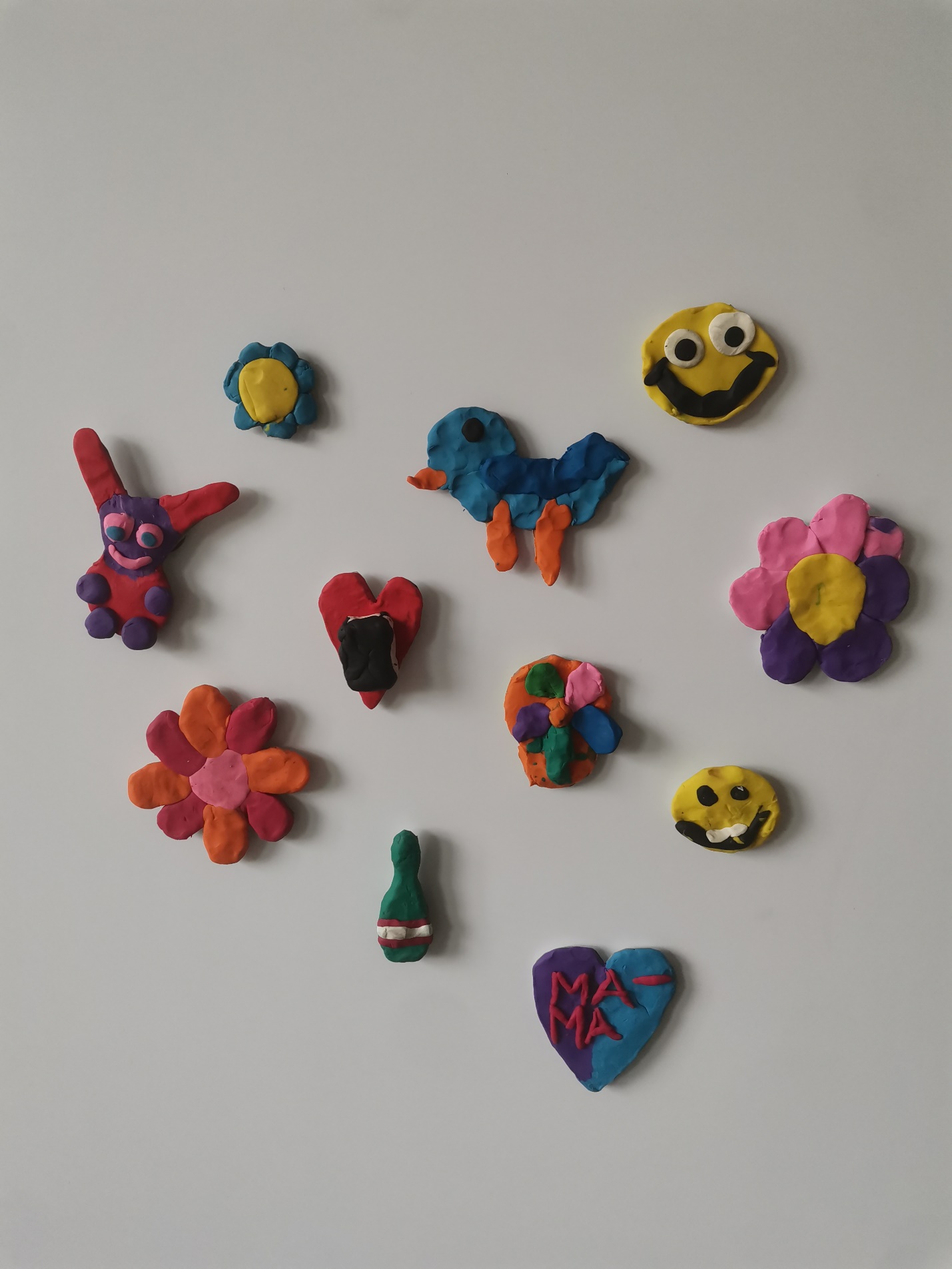 